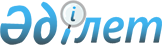 О признании утратившим силу решение акима Дайырского сельского округа "Об установлении ограничительных мероприятий в селе Дайыр Дайырского сельского округа" № 1 от 03 июня 2015 годаРешение акима Дайырского сельского округа Зайсанского района Восточно-Казахстанской области от 27 апреля 2016 года № 1      Примечание РЦПИ.

      В тексте документа сохранена пунктуация и орфография оригинала.

      В соответствии со статьей 37 пункта 8 Закона Республики Казахстан "О местном государственном управлении и самоуправлении в Республике Казахстан" от 23 января 2001 года, на основании представления главного государственного ветеринарно-санитарного инспектора Зайсанского района, аким Дайырского сельского округа РЕШИЛ:

      1. Признать утратившим силу решение акима Дайырского сельского округа "Об установлении ограничительных мероприятий в селе Дайыр Дайырского сельского округа" № 1 от 03 июня 2015 года (зарегистрировано в Реестре государственной регистрации нормативных правовых актов за номером 4027, опубликовано за № 67 в районной газете "Достык" от 19 августа 2015 года).

      2. Решение вводится в действие со дня его принятия.


					© 2012. РГП на ПХВ «Институт законодательства и правовой информации Республики Казахстан» Министерства юстиции Республики Казахстан
				
      Аким Дайырского сельского округа 

Б.Балгабаев 
